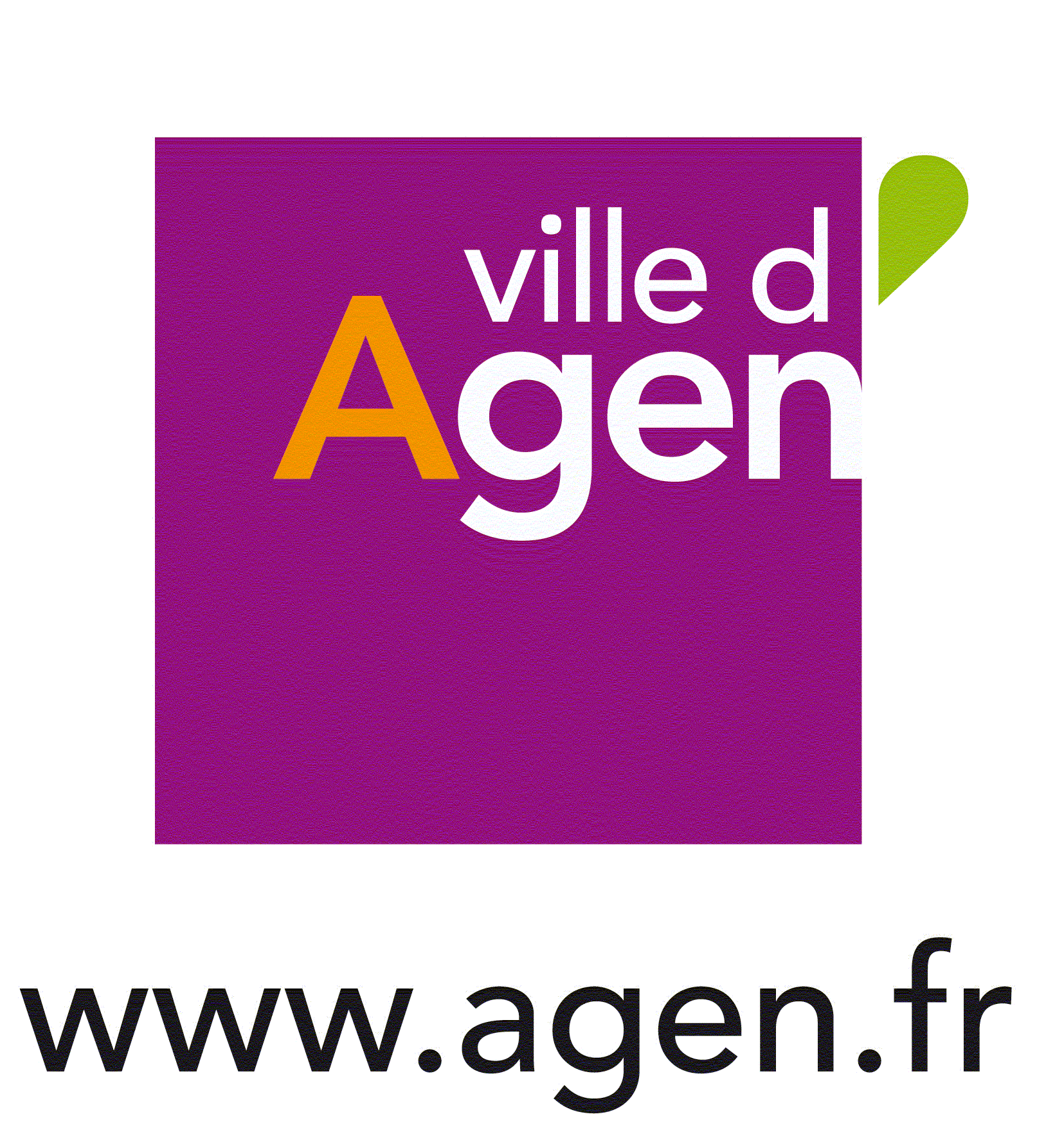 FICHE DE PRESENTION DU PROJET Appel à initiatives culturelles dans les quartiers 2022À retourner impérativement au plus tard le 30 avril
par courriel : culture@agen.fr
par courrier:  Direction de l’Action Culturelle place Dr Esquirol 47916 Agen cedex 9LISTE DES PIECES DU DOSSIERFiche de présentation du projet, dûment complétée, à défaut le dossier sera considéré comme irrecevable.	Dossier de présentation du projet artistique (format libre)Budget prévisionnel de l’action (cf.annexe)	TOUT DOSSIER INCOMPLET SERA REJETE.LES PIECES DEMANDEES SONT INDISPENSABLES1 Partenaires du projet 2 Public bénéficiaire du projetTableau à modifier/compléter si nécessaireEventuellementQuelles sont les caractéristiques sociales du public bénéficiaire ? (Par exemple : familles monoparentales, familles nombreuses, personnes isolées, 15-30 ans etc. …) ? Comment mobiliserez-vous ce public ? Rôle de chacun des partenaires dans le projet et méthode de travail concerté mise en place :3 Le projet artistique   Contenu du projet artistique et culturel (environ 15 lignes) : Modalités pratiques de mise en œuvre :Retro-Planning…4 Budget prévisionnel BUDGET PREVISIONNEL DU PROJETNom du projet :Nom de la structure culturelle Nom de la personne en charge du projet :                                tél. :                                                                                    Conseil de Quartier n°   : Nom de la personne en charge du projet :                                tél. :                                                                                    Adresse électronique :Conseil de Quartier n°   : Nom de la personne en charge du projet :                                tél. :                                                                                    Adresse électronique : Intitulé du projet : Date(s) ou période : Lieu(x) :Nom du/des territoire(s) et du/des quartiers de la ville impacté(s) par le projet Nombre prévisionnel de bénéficiaires(ex nombre de spectateurs)Nombre prévisionnel ou pourcentage de bénéficiaires des quartiers prioritaires Dépenses/Charges En €Recettes/ProduitsEn €ACHATSÉquipements, fournitures, FRAIS DE PRODUCTION / DIFFUSION / SERVICES EXTERIEURS Location de salleHébergement / RepasDéplacementsFrais pédagogiquesFRAIS DE STRUCTURE/AUTRES SERVICESFrais de gestion, assurances... Droits d'auteurs SACD/SACEMAutres (Préciser)CHARGES DE PERSONNELPermanentsSalaires et charges sociales IntervenantsIndiquer la rémunération horaire de l'intervenant : ................... € /heure TTCSUBVENTIONS/ DOTATION Ville d’Agen Autres financementsNature : TOTALTOTALMISE A DISPOSITION GRATUITE DE BIENS ET PRESTATIONSMise à disposition gratuite de locauxMise à disposition gratuite de matérielsPersonnel bénévoleMISE A DISPOSITION GRATUITE DE BIENS ET PRESTATIONSMise à disposition gratuite de locauxMise à disposition gratuite de matérielsPersonnel bénévoleTOTAL GENERALTOTAL GENERAL